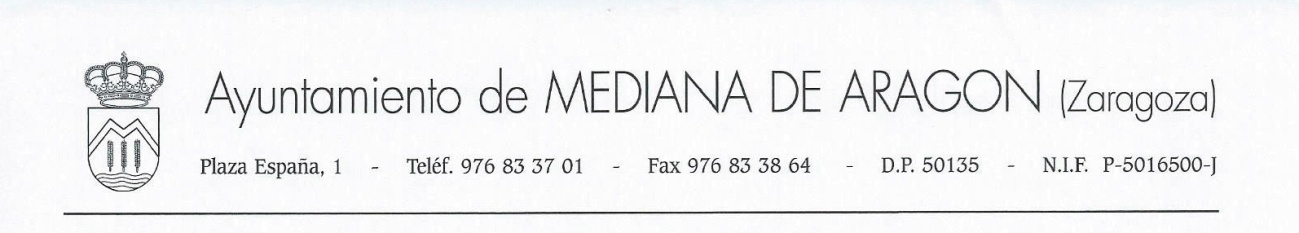                     Mediana de Aragón a 18 de Marzo del 2020Muy Sres. Míos.Deseo comunicar que en estos momentos tan complejos me siento muy agradecido al ver la gran colaboración que todos mis vecinos tienen frente a esta situación tan penosa.Me siento muy afortunado al ver que todos vosotros os compartáis como una gran familia, dejando de lado cualquier diferencia personal, y afrontando la situación tal y como se debe llevar.Tened en cuenta que muchas de las noticias recibidas por internet son bulos de personas ignorantes, quiero recordaros que hay personas que en estos momentos se dedican a engañar y robar por medios fraudulentos, por lo cual deseo que antes de abrir la puerta a nadie confirméis su acreditación y si tenéis alguna duda ponerlo en conocimiento nuestro o de las autoridades para evitar problemas mayores.Quiero agradecer la ayuda que depositáis en cualquier vecino necesitado, estando al tanto de sus necesidades y deseo hacer una mención especial a nuestros mayores, los cuales viven solos y podrían sentirse abandonados en estos momentos. Quiero decirles que no lo están y que cuentan las 24 horas del día con este Ayuntamiento para cualquier necesidad, tanto básica como moral que tengan, este Consistorio estará al tanto de todos ellos en la medida que personalmente podamos.Me siento muy orgulloso de todos y cada uno de vosotros y espero encarecidamente que esta situación termine lo antes posible.Para mí es un Gran Honor trabajar en este Municipio y para este Pueblo.Se despide muy agradecido Vuestro Alcalde:Juan Esteban Gracia